Pothole story lineIn the boxes below draw the life story of a pothole in Baltimore from beginning to end. One stage has been drawn for you.  Below each image explain what is happening/what factors have changed to cause the change in the road surface. 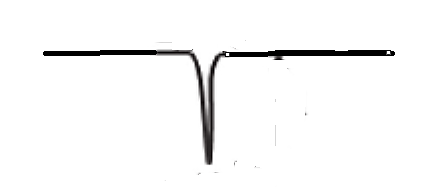 